MỘT SỐ HÌNH ẢNH CỦA BỘ MÔN GDTC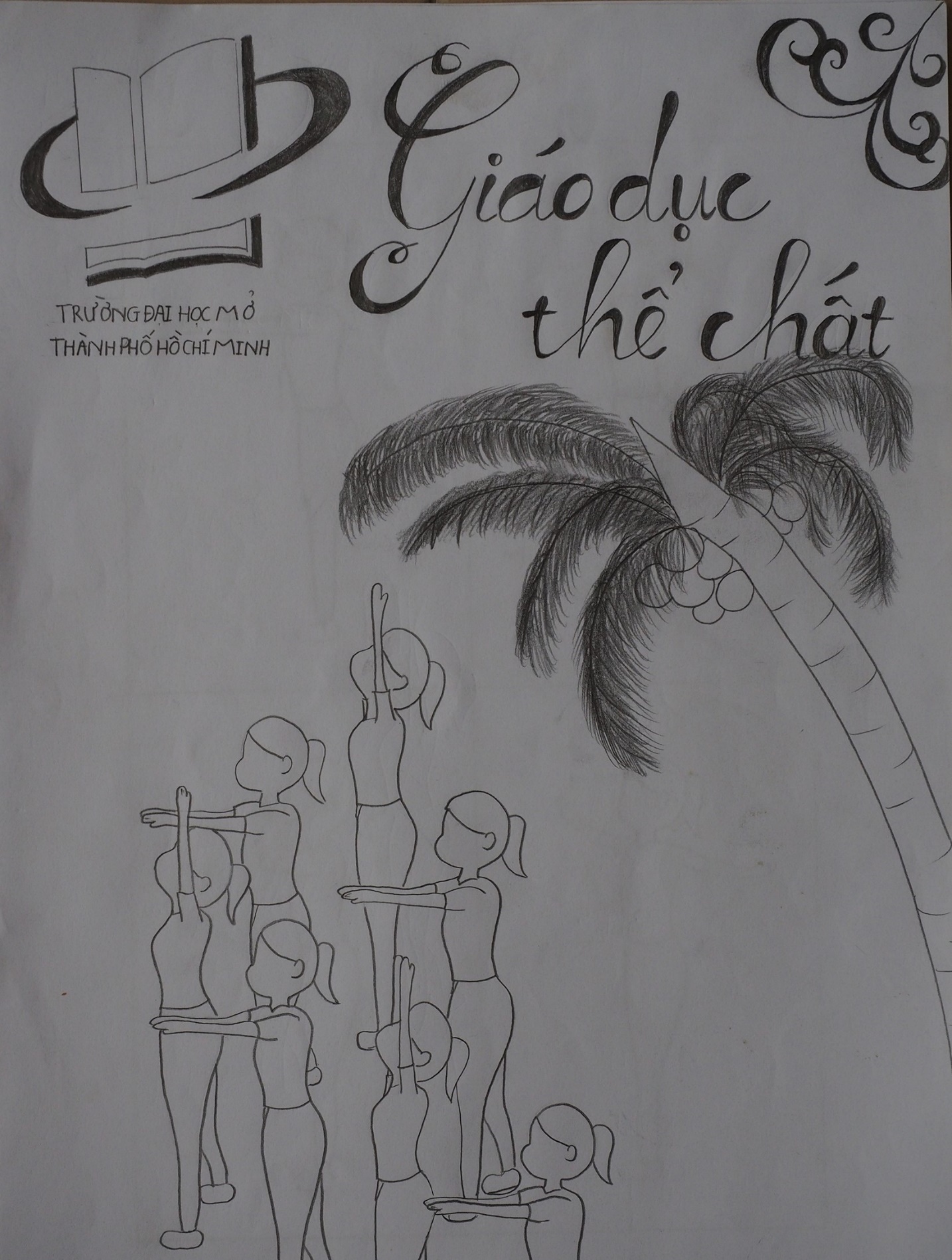 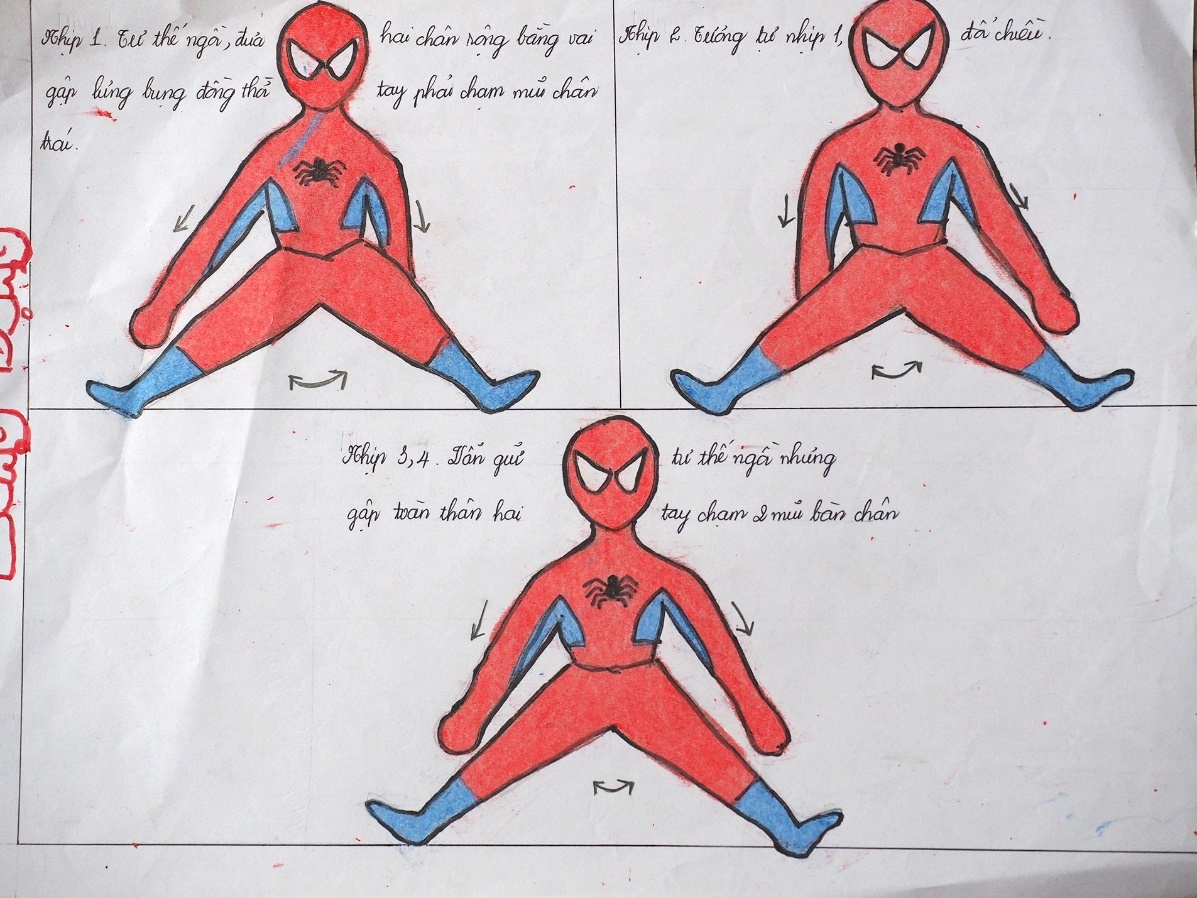 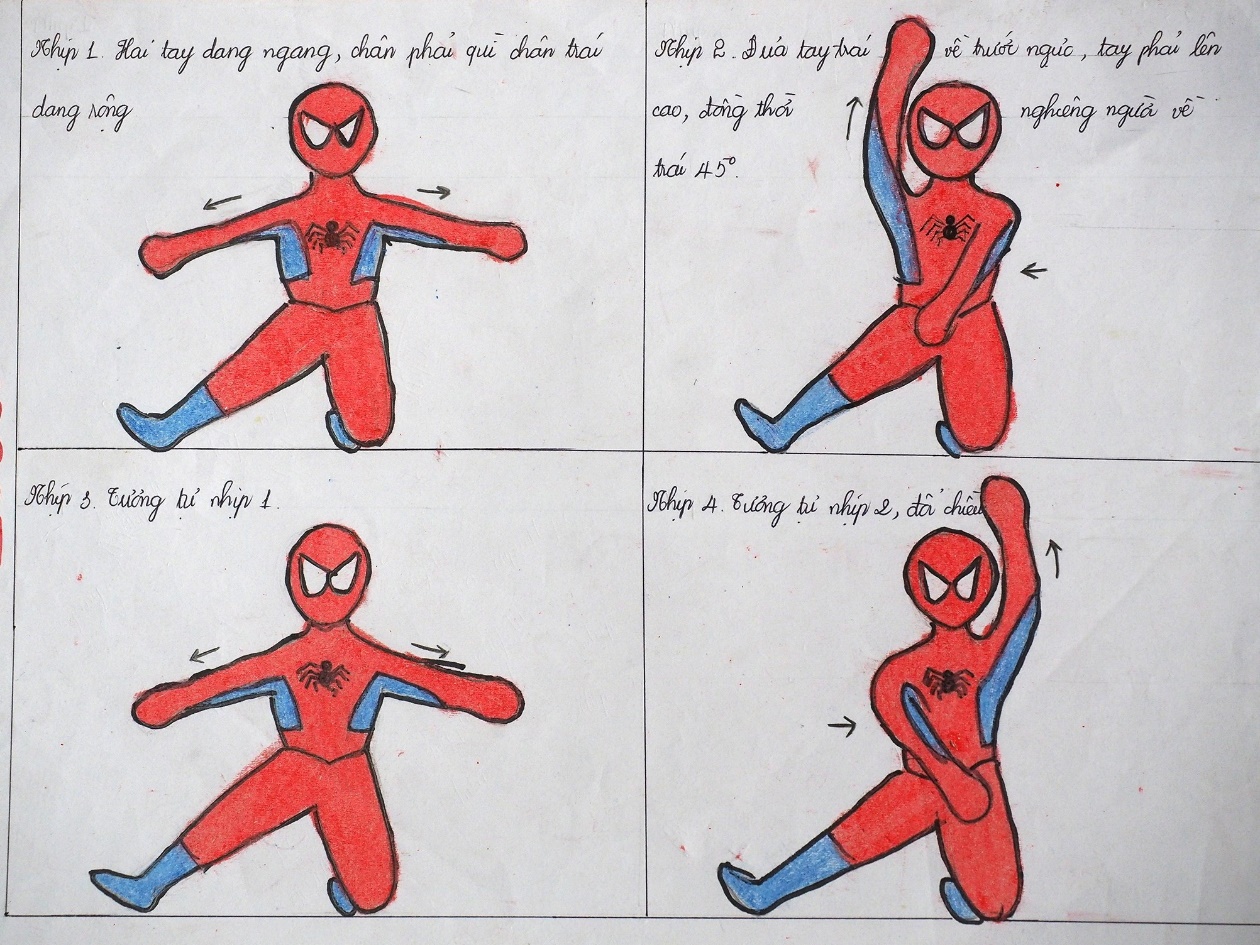 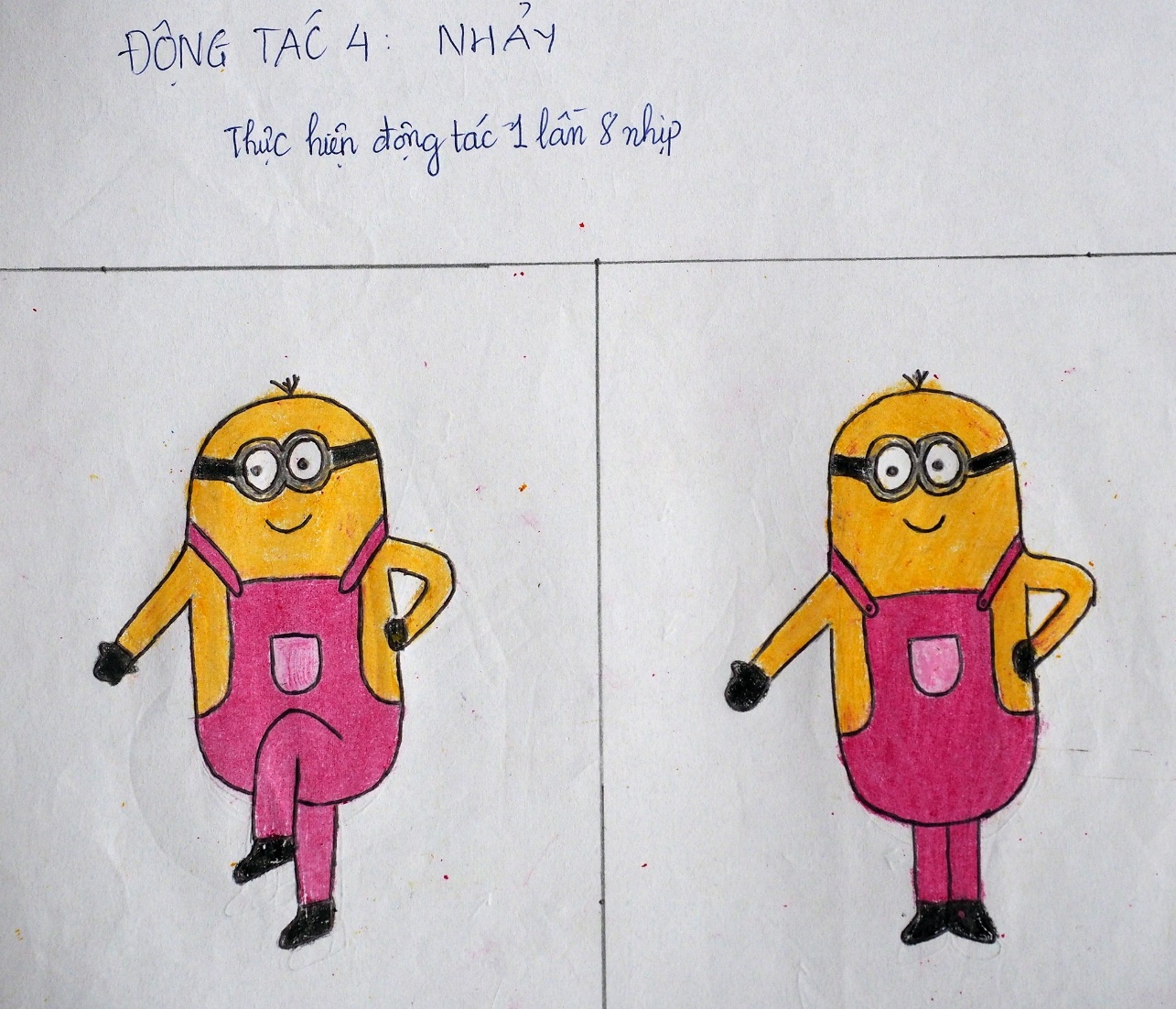 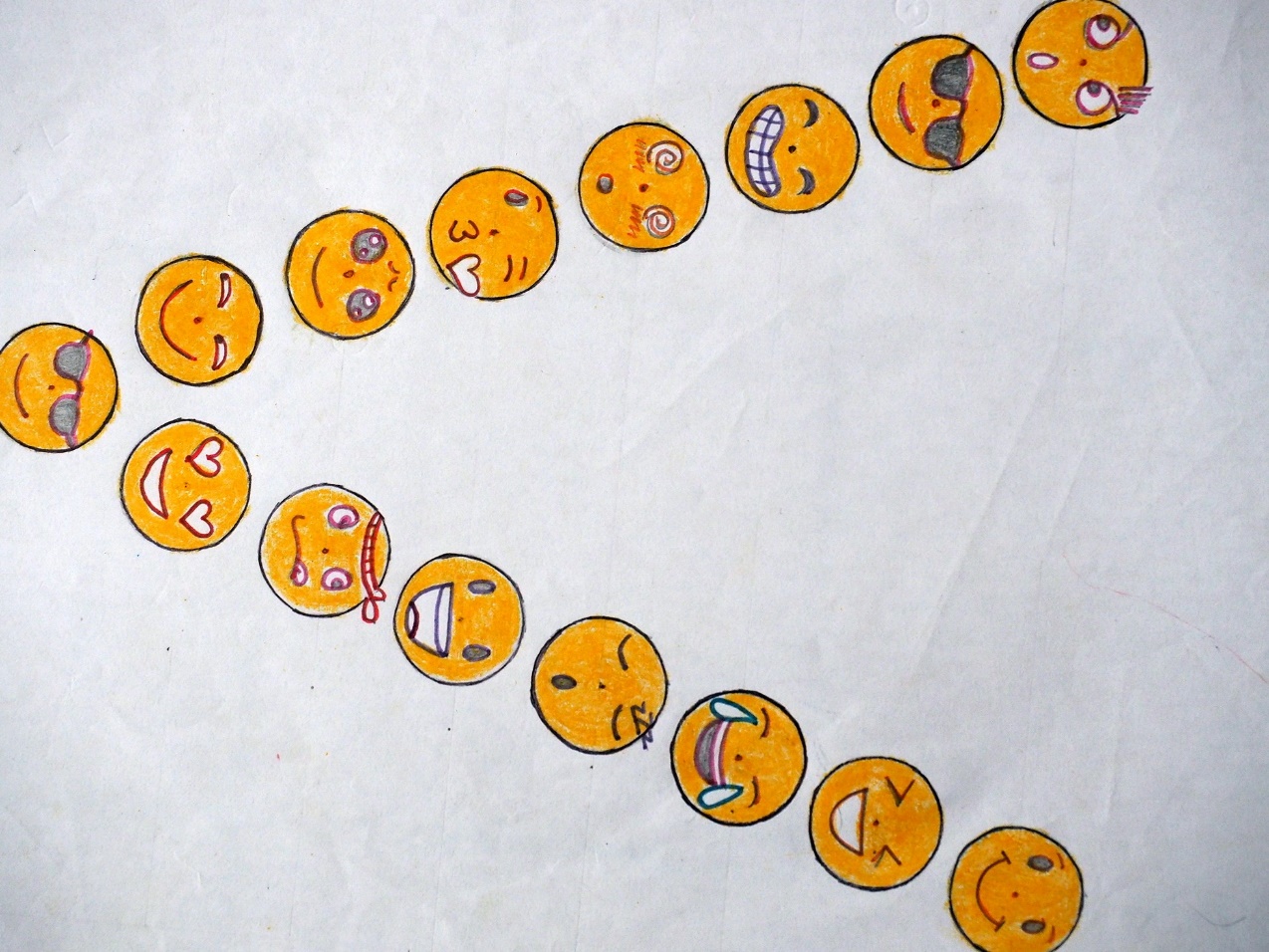 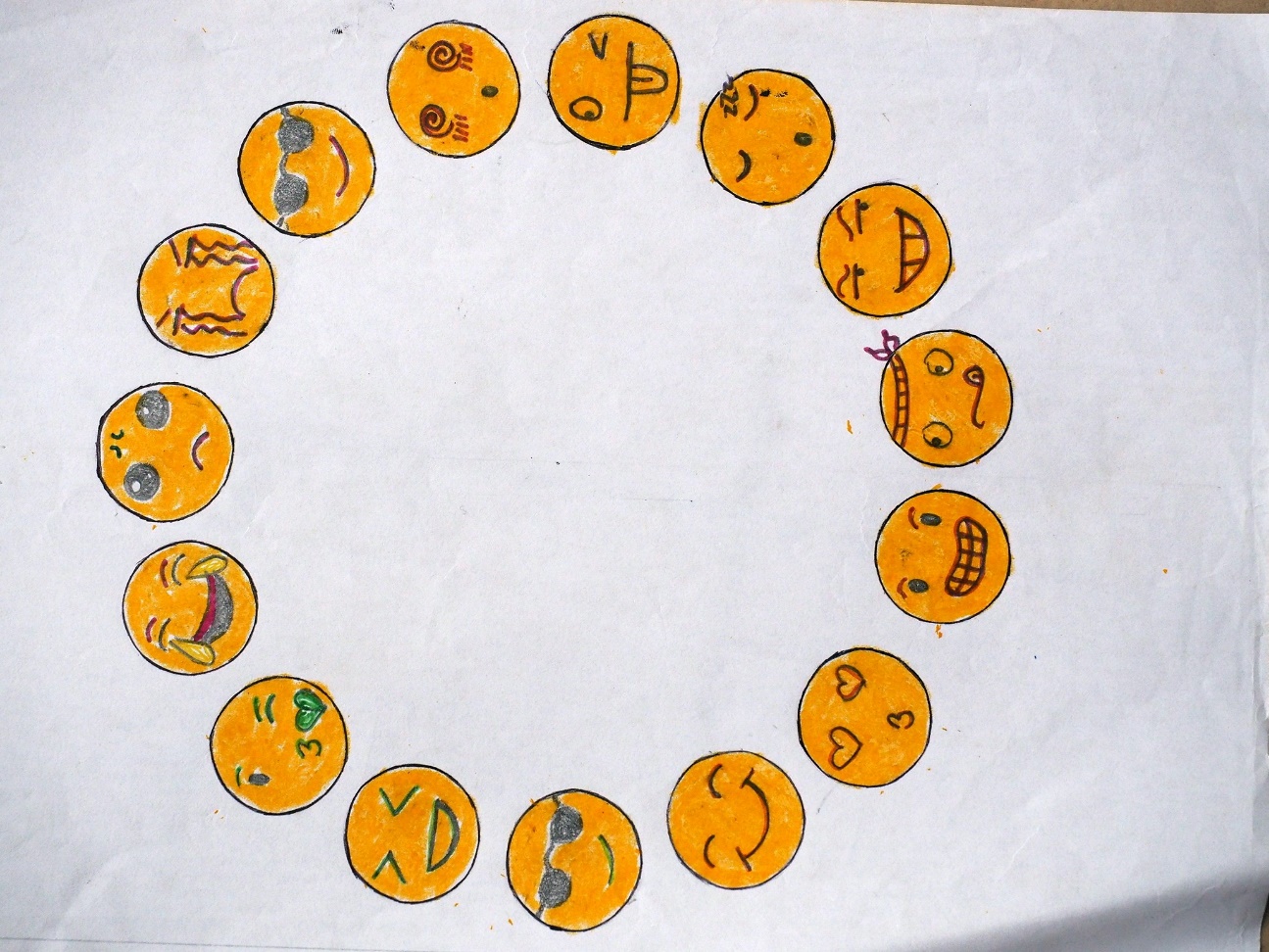 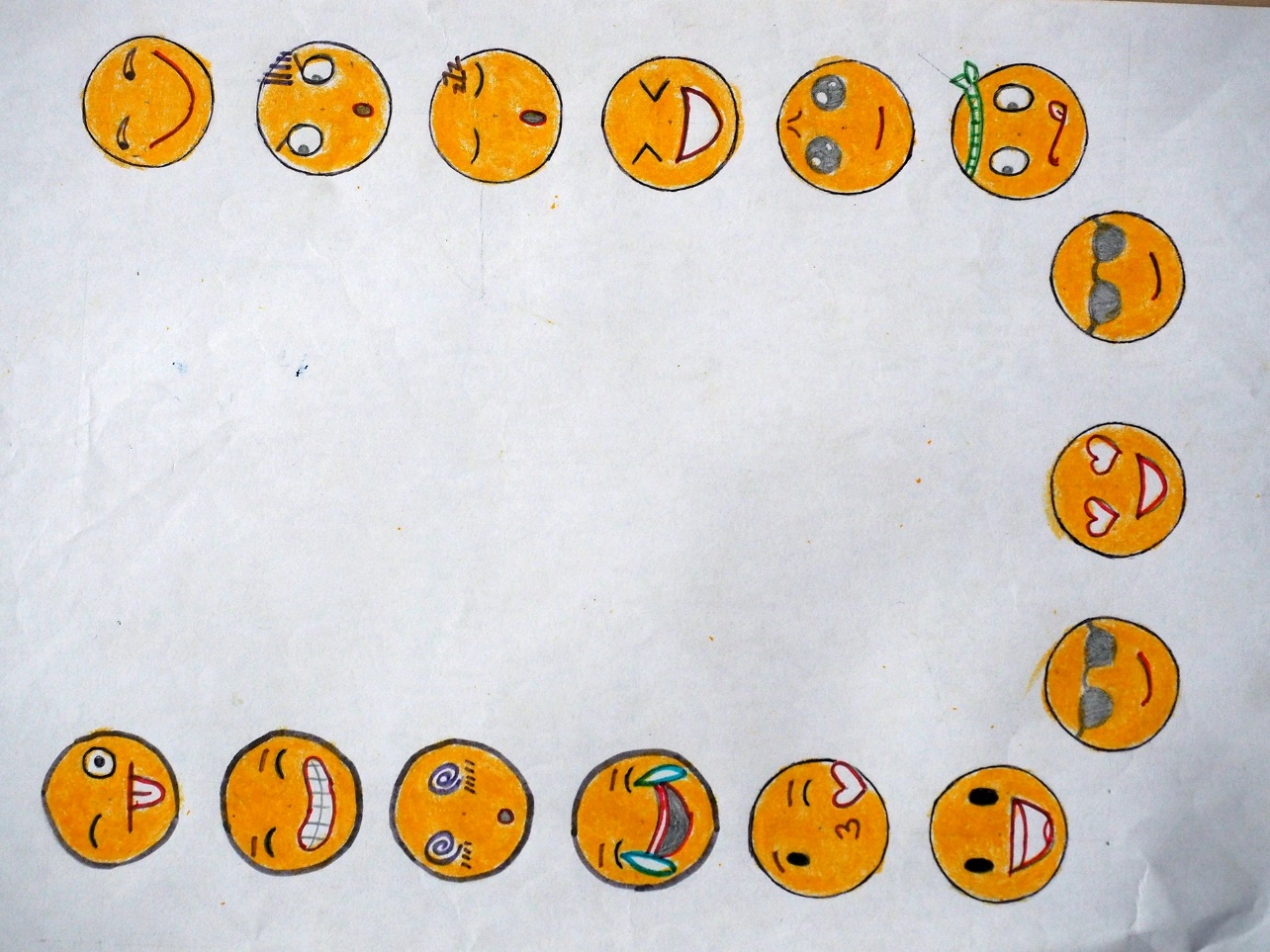 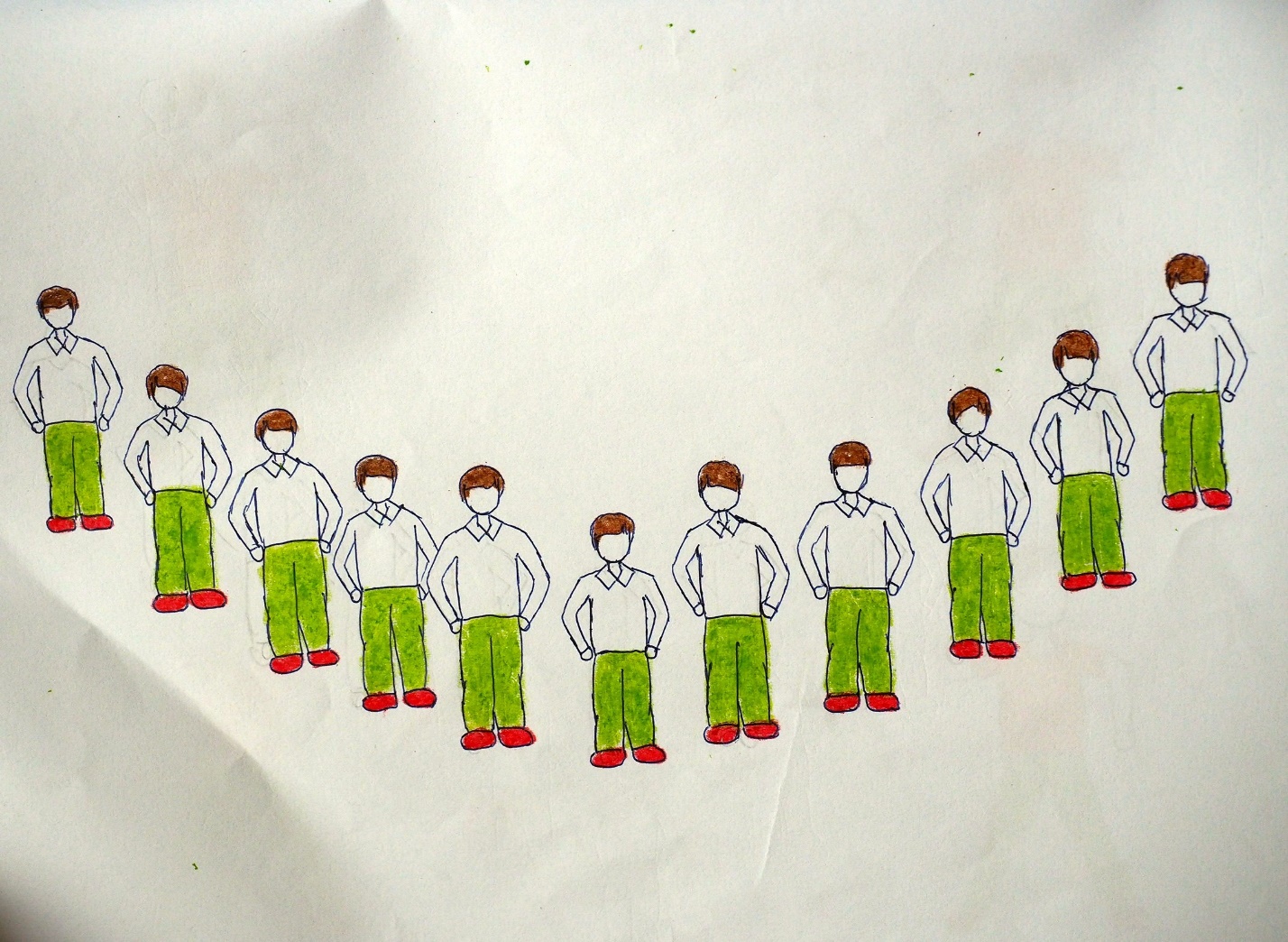 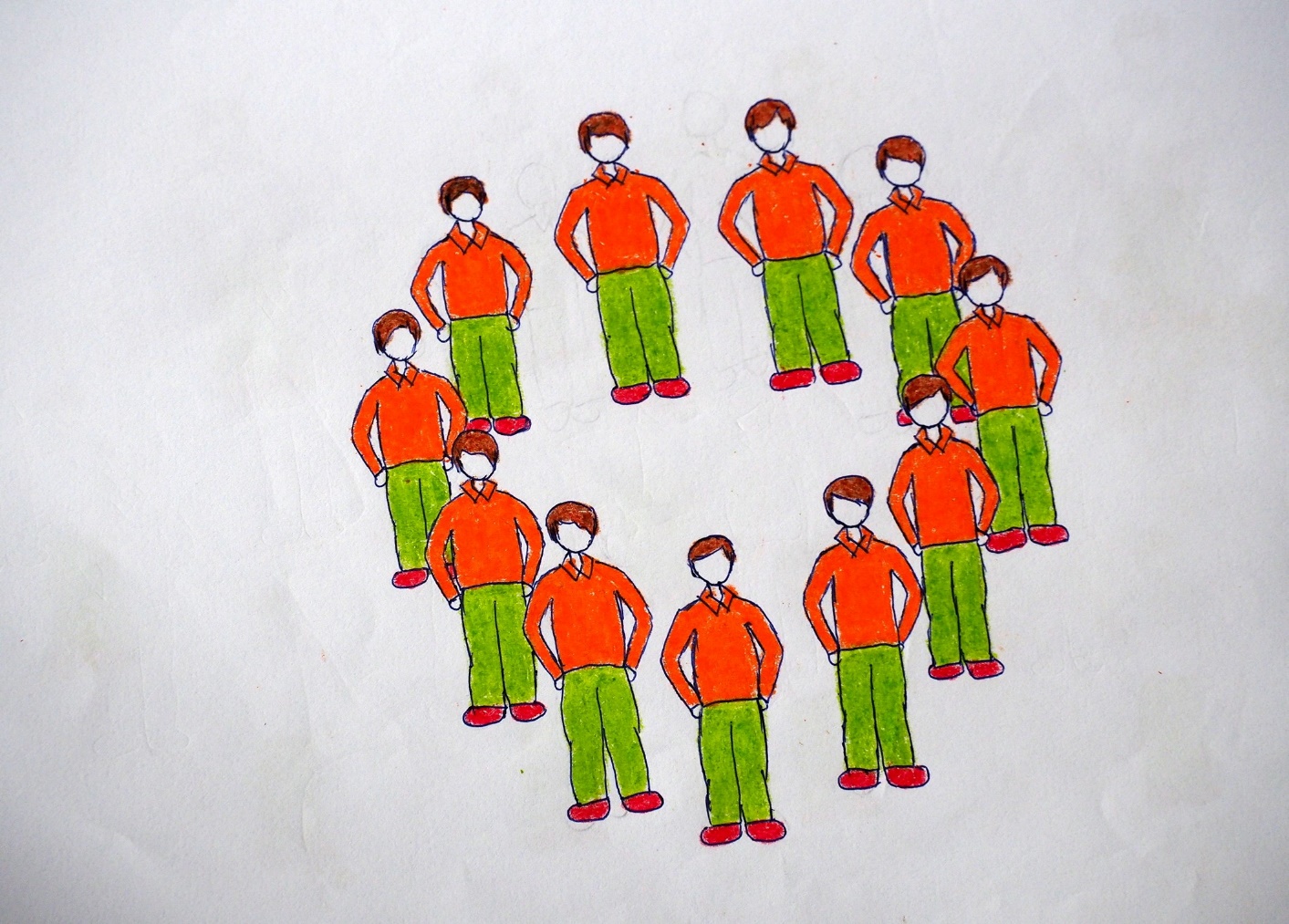 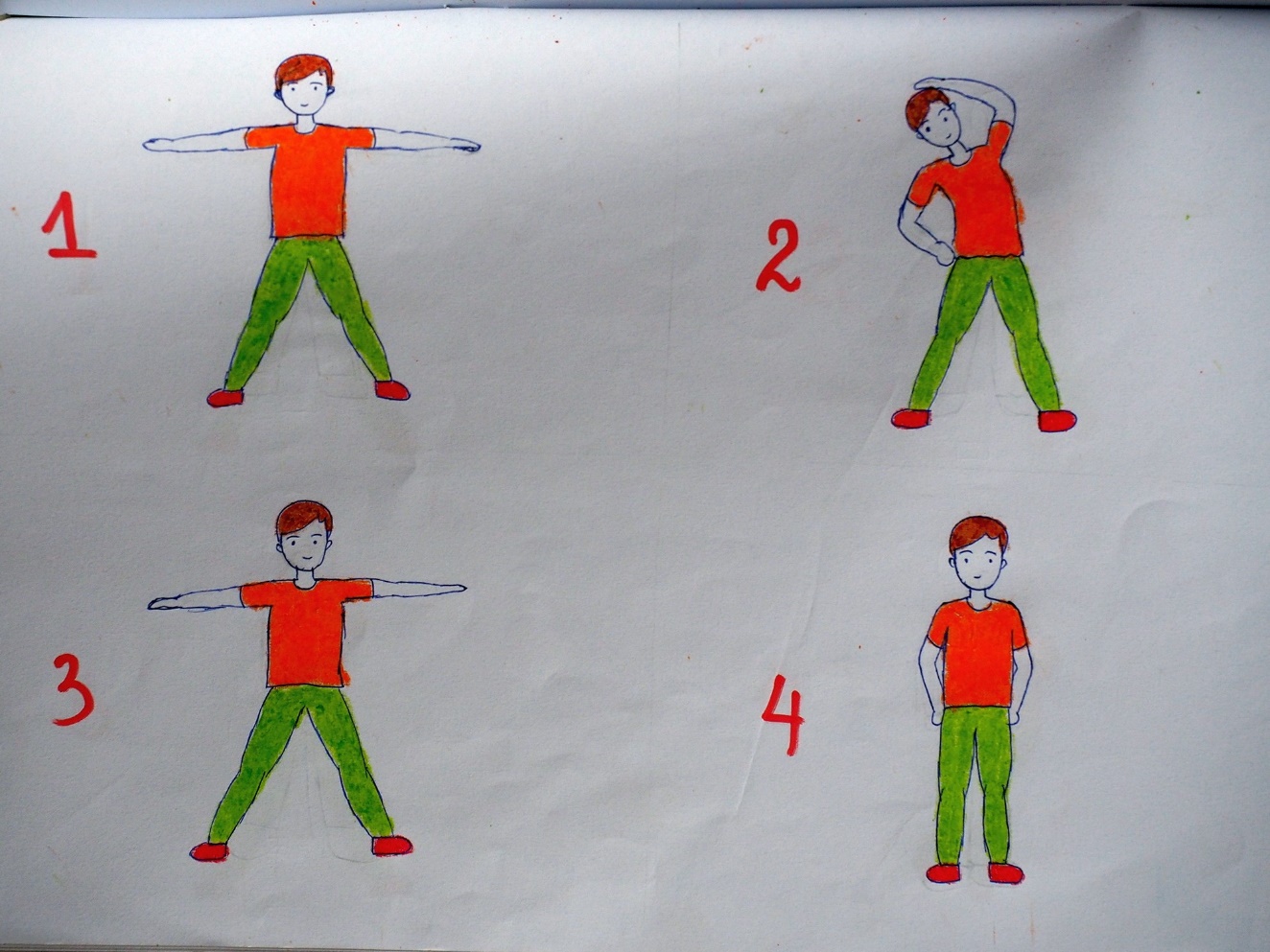 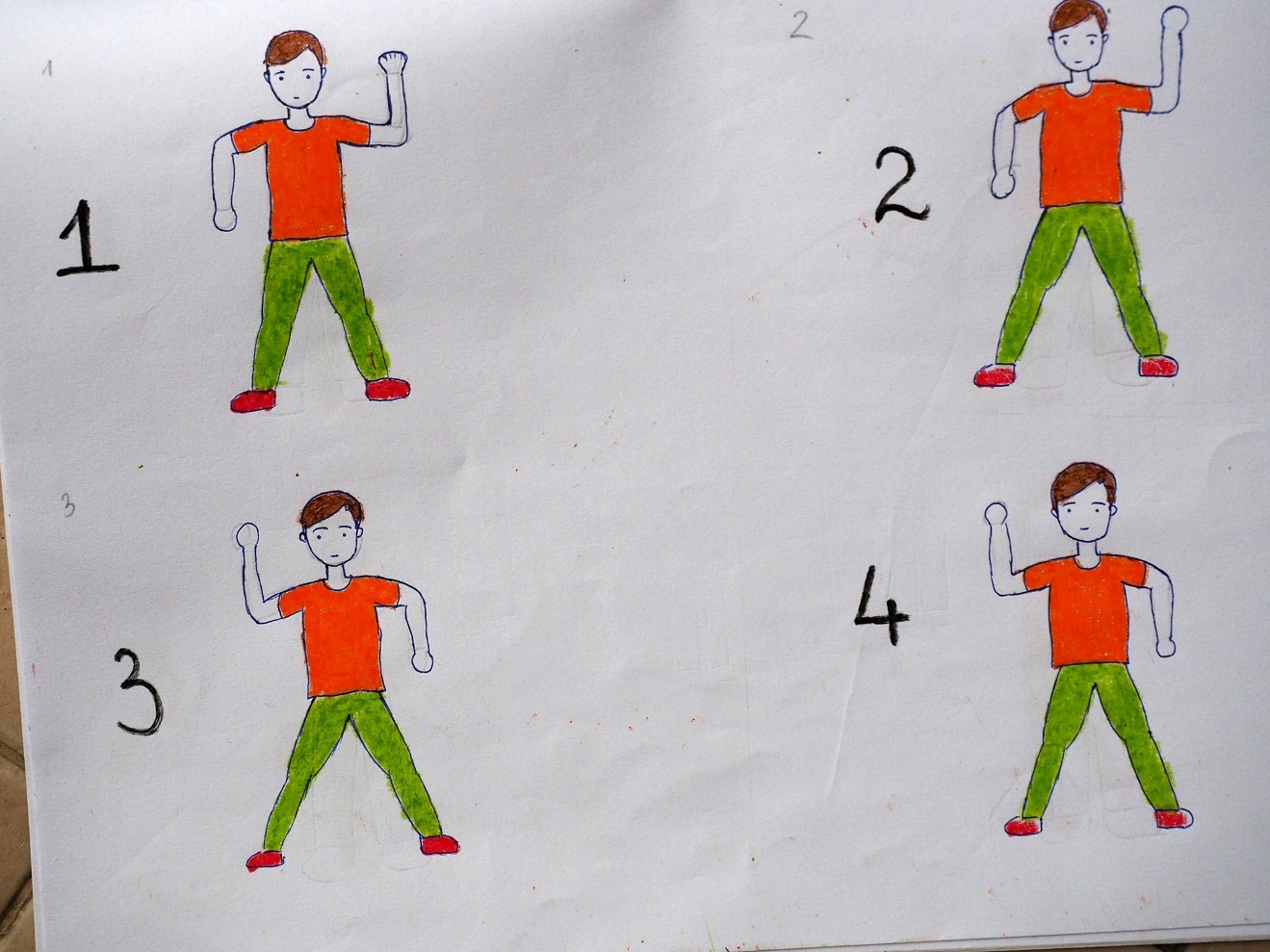 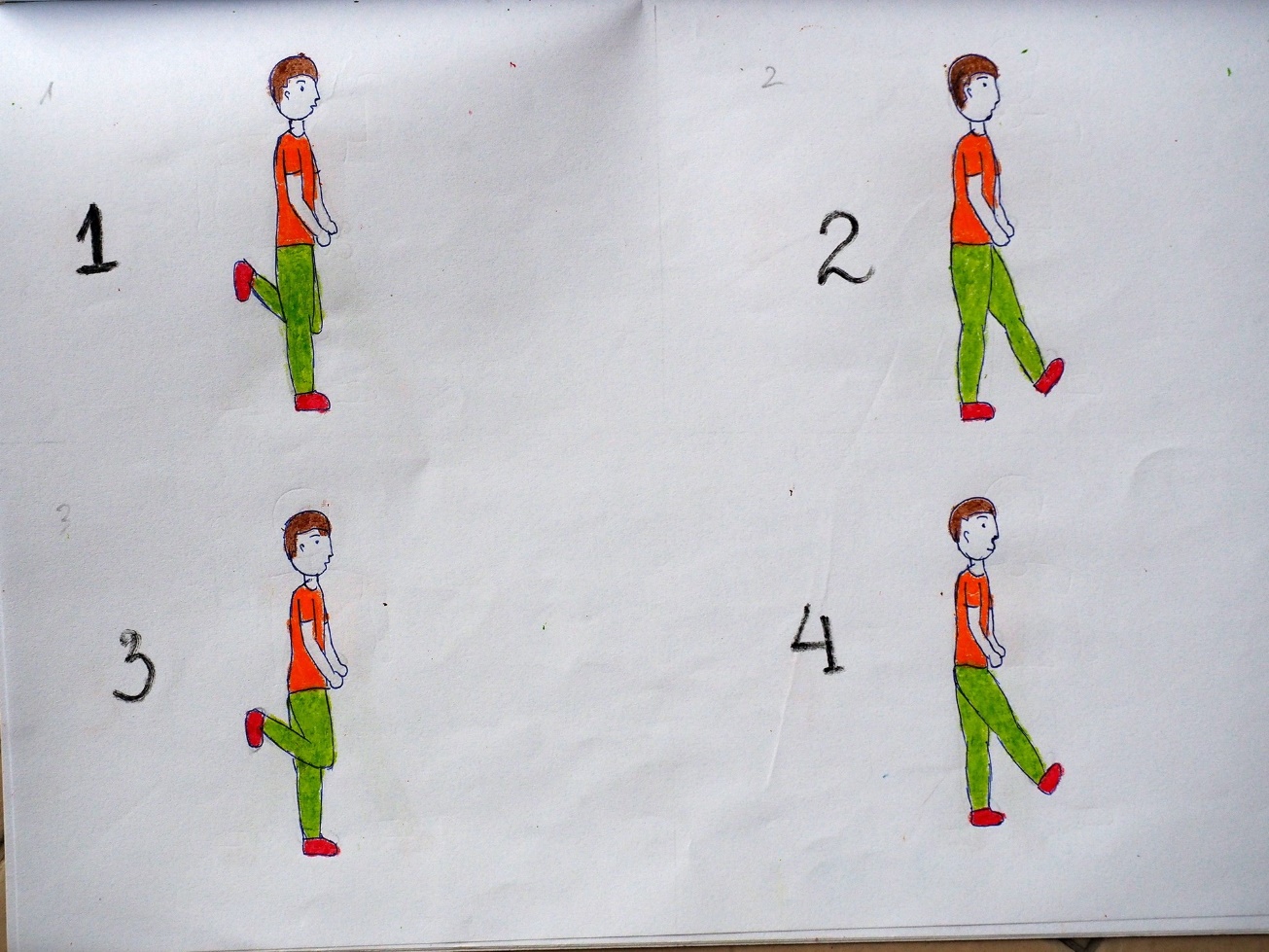 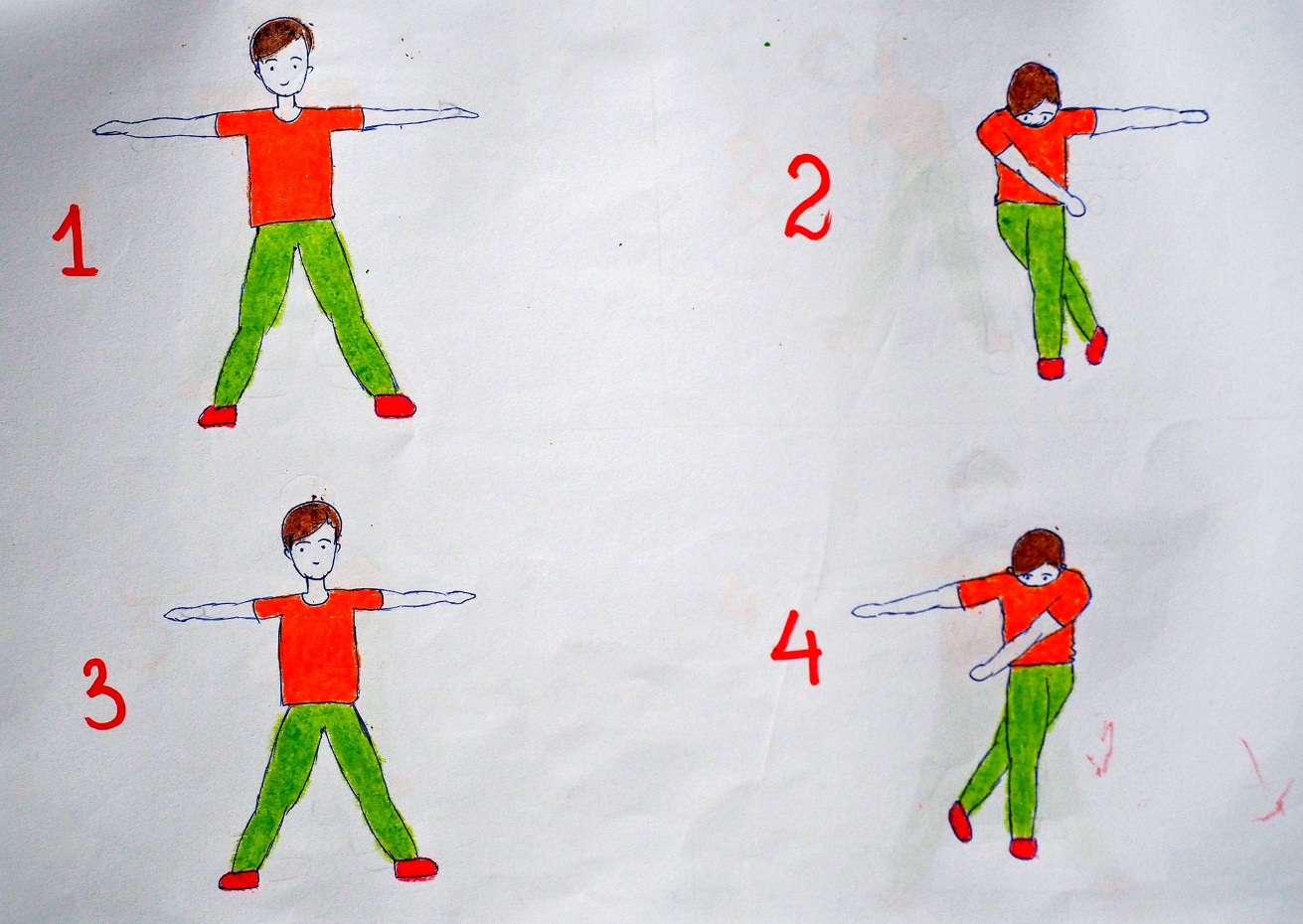 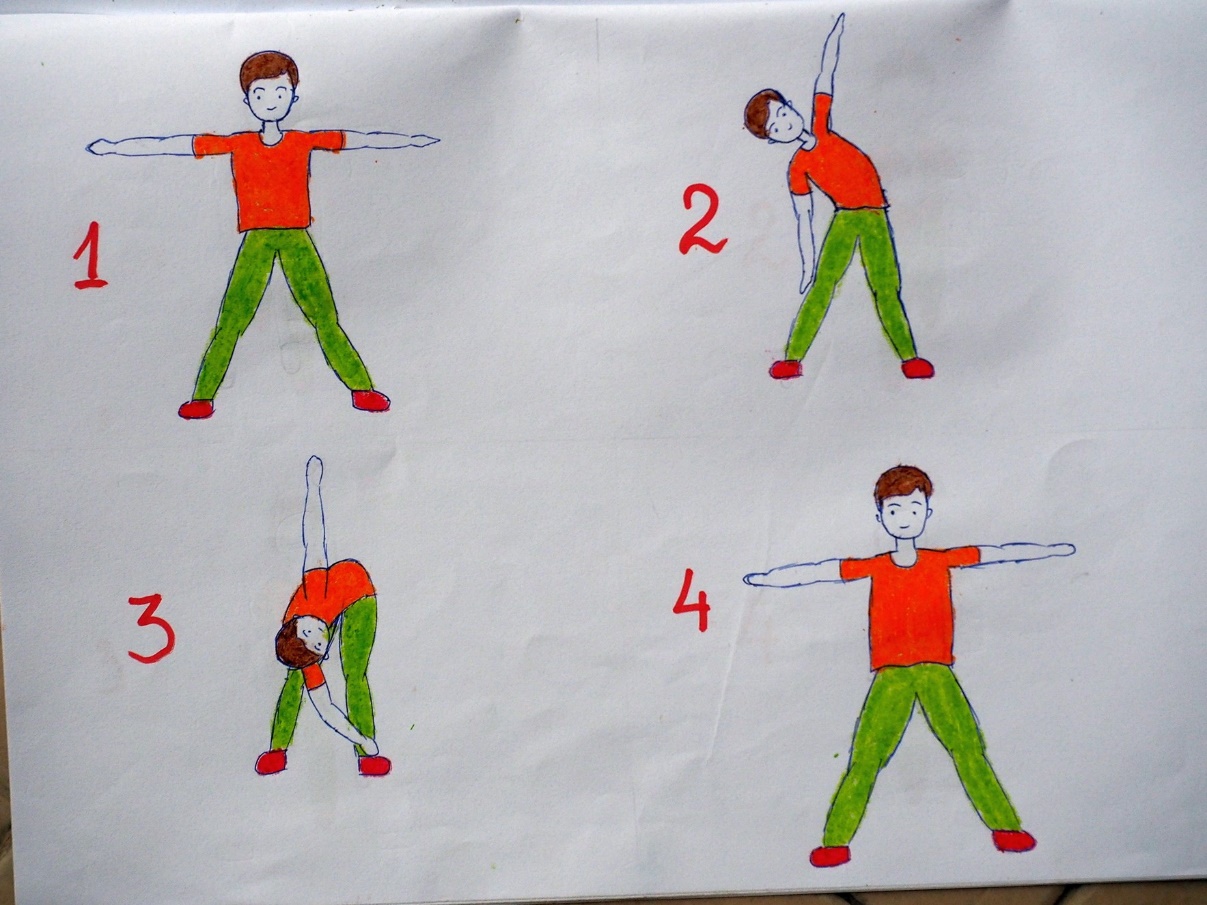 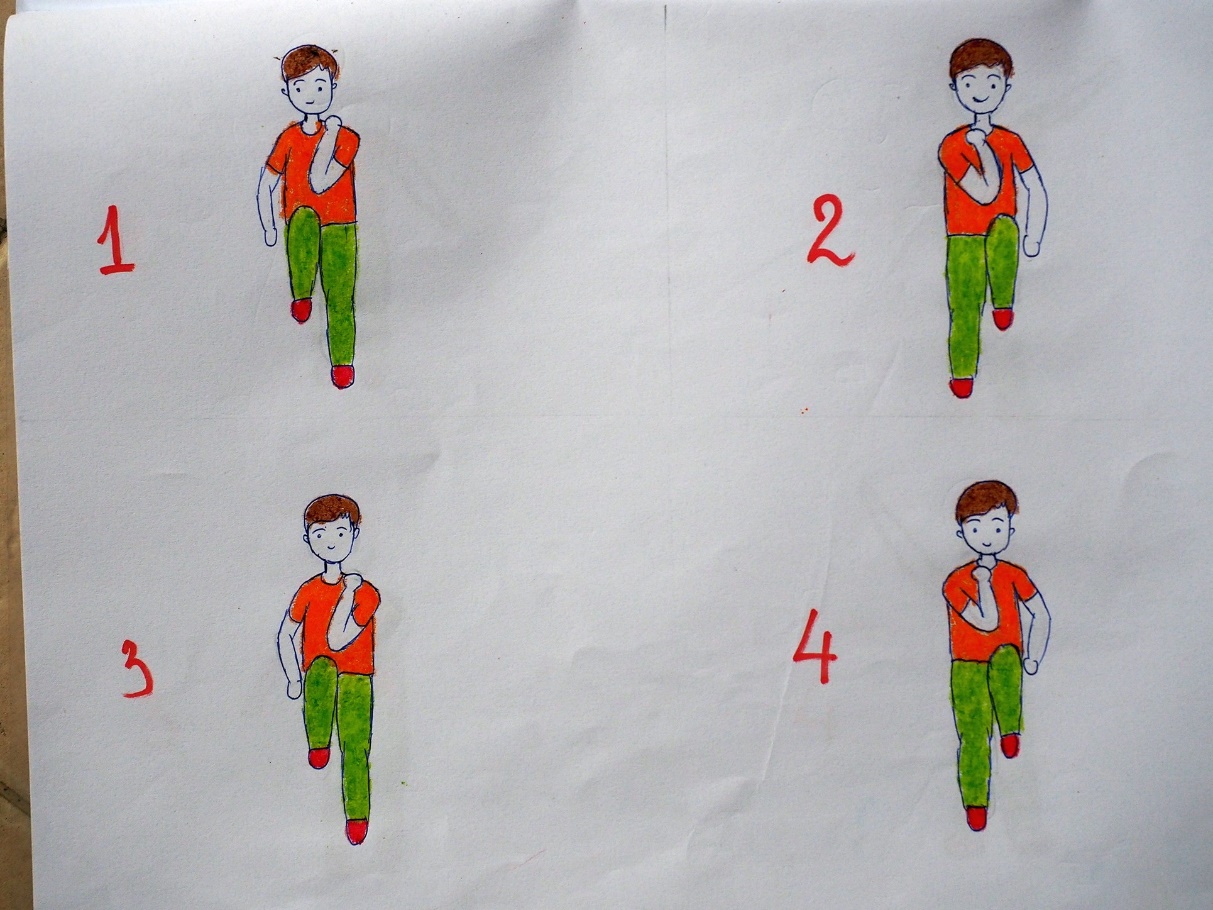 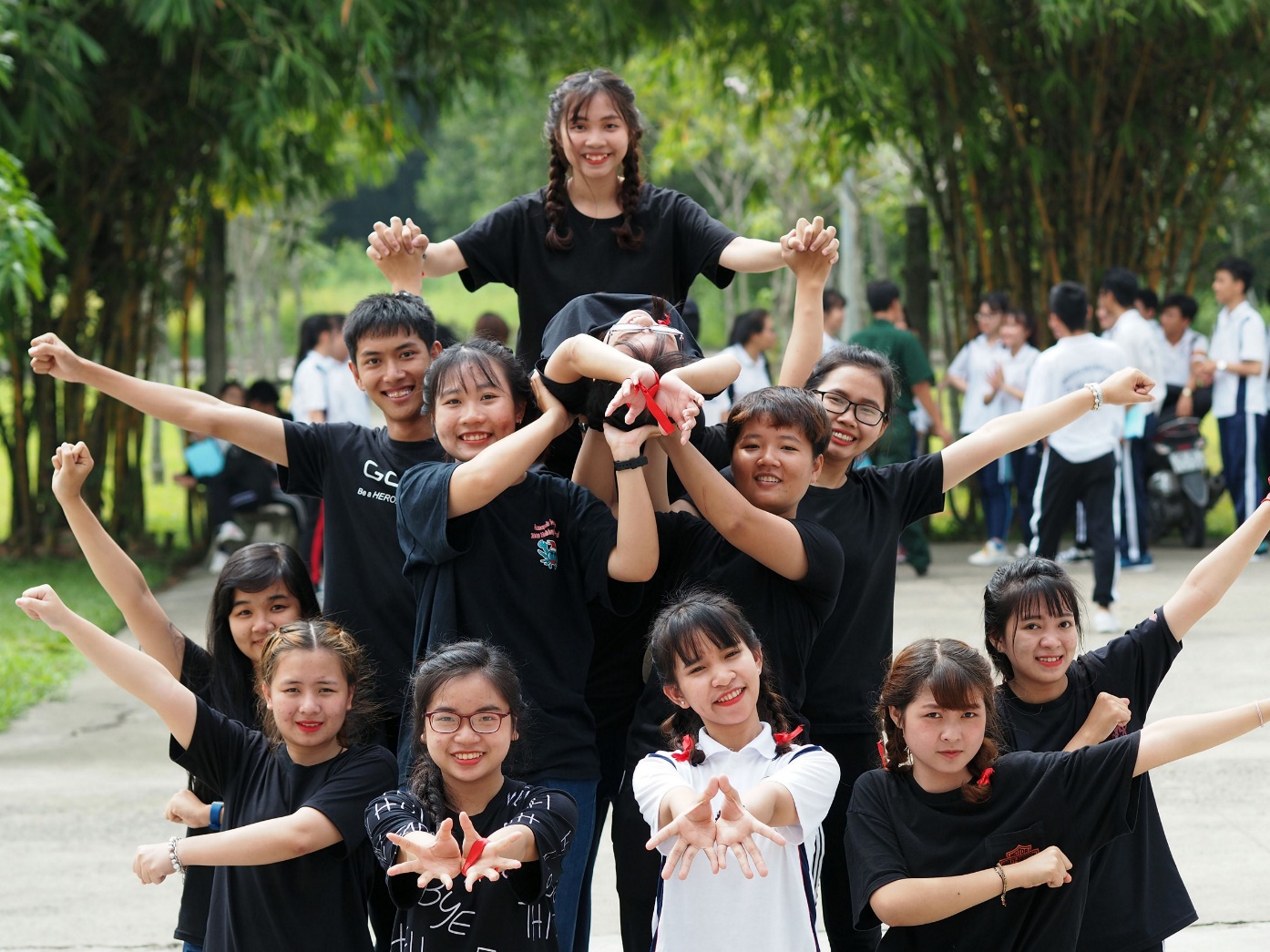 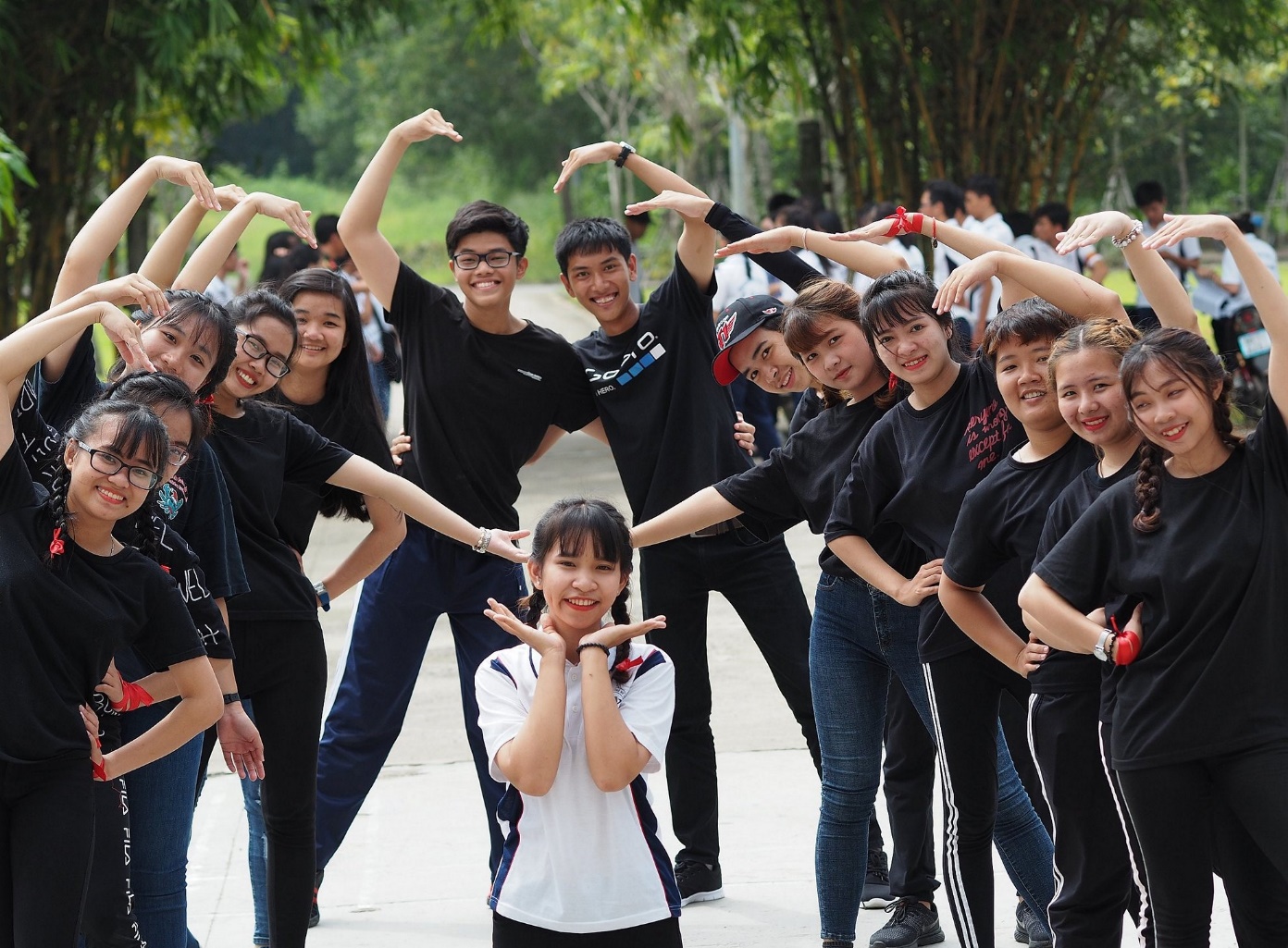 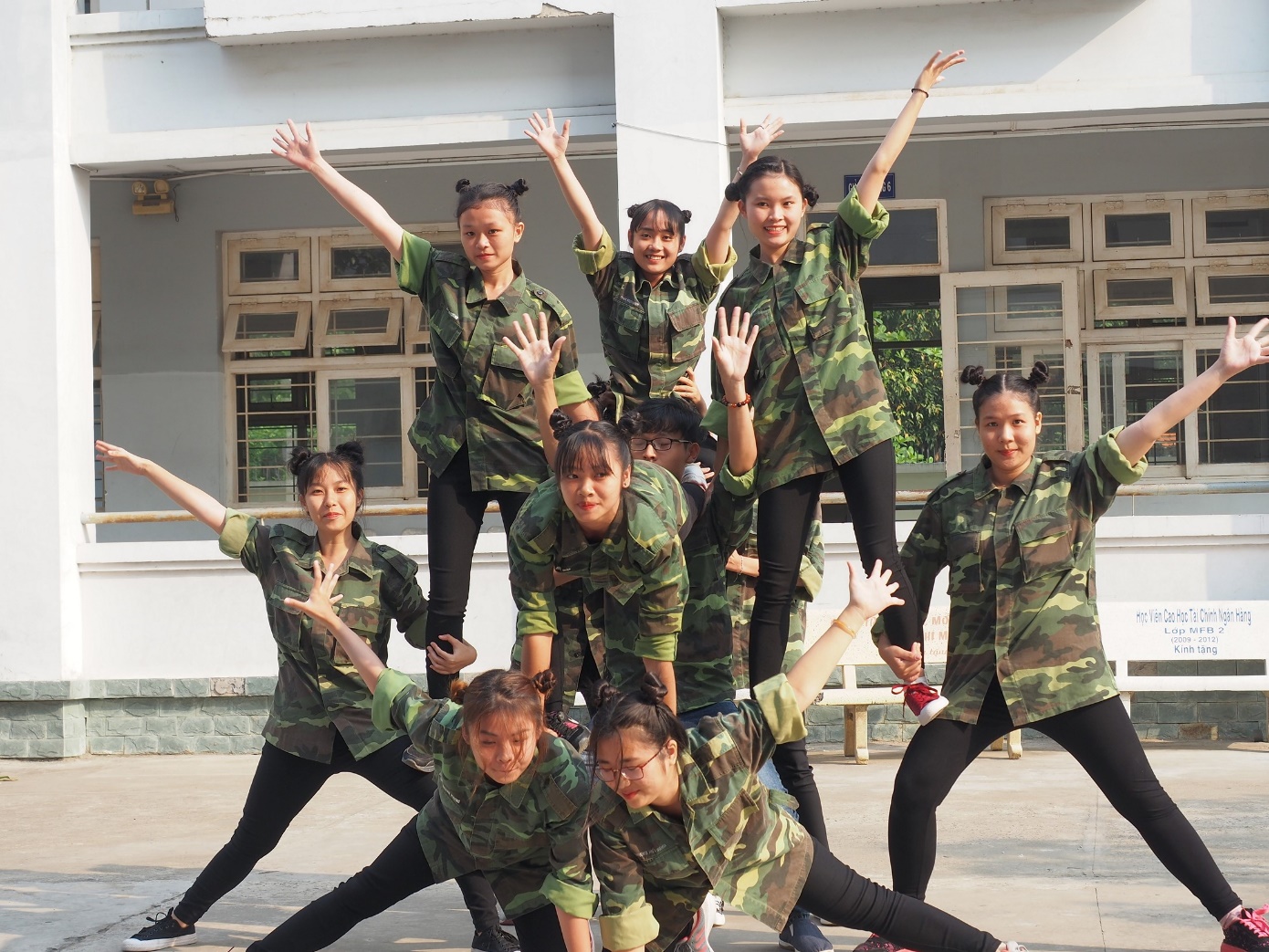 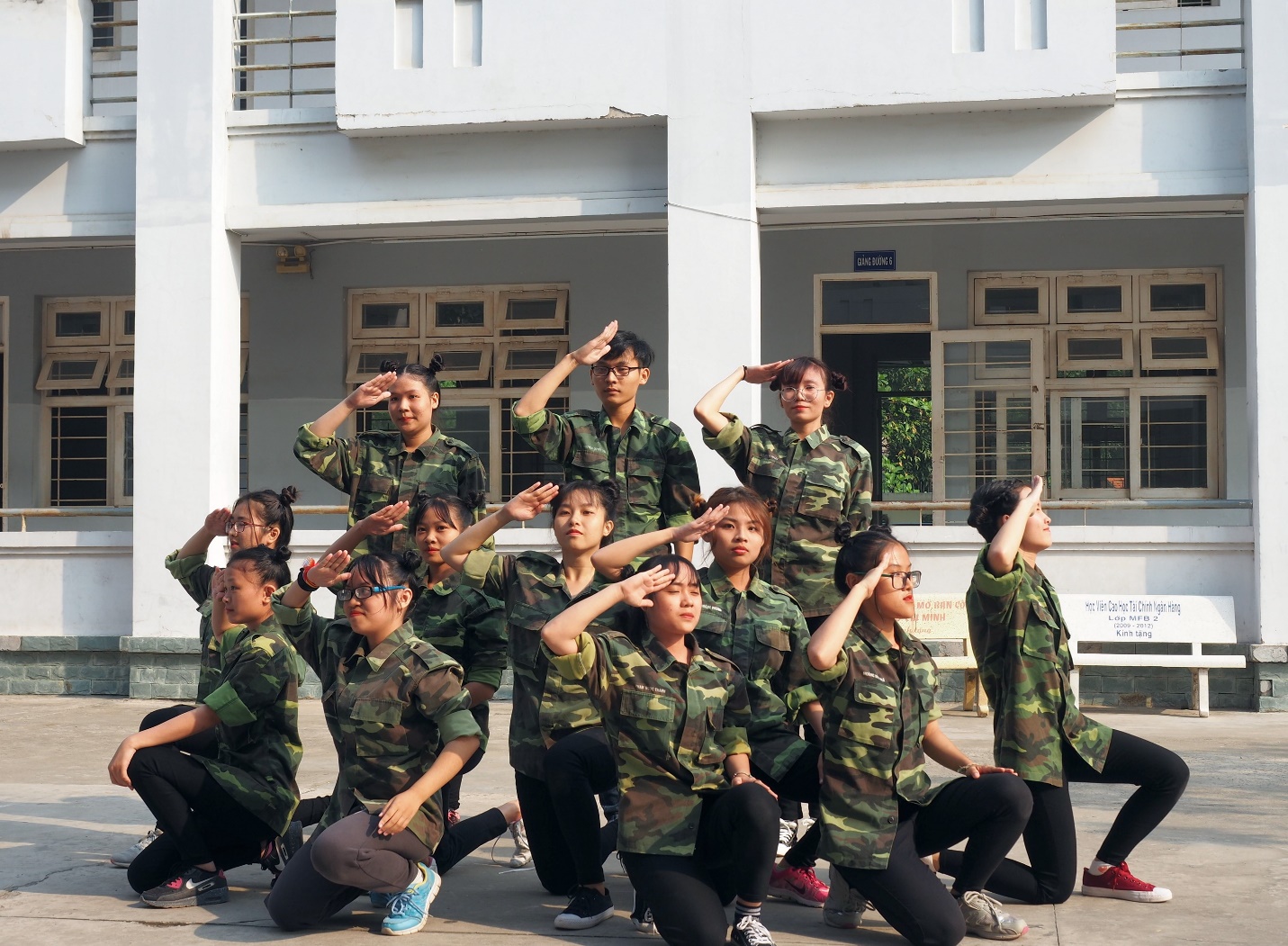 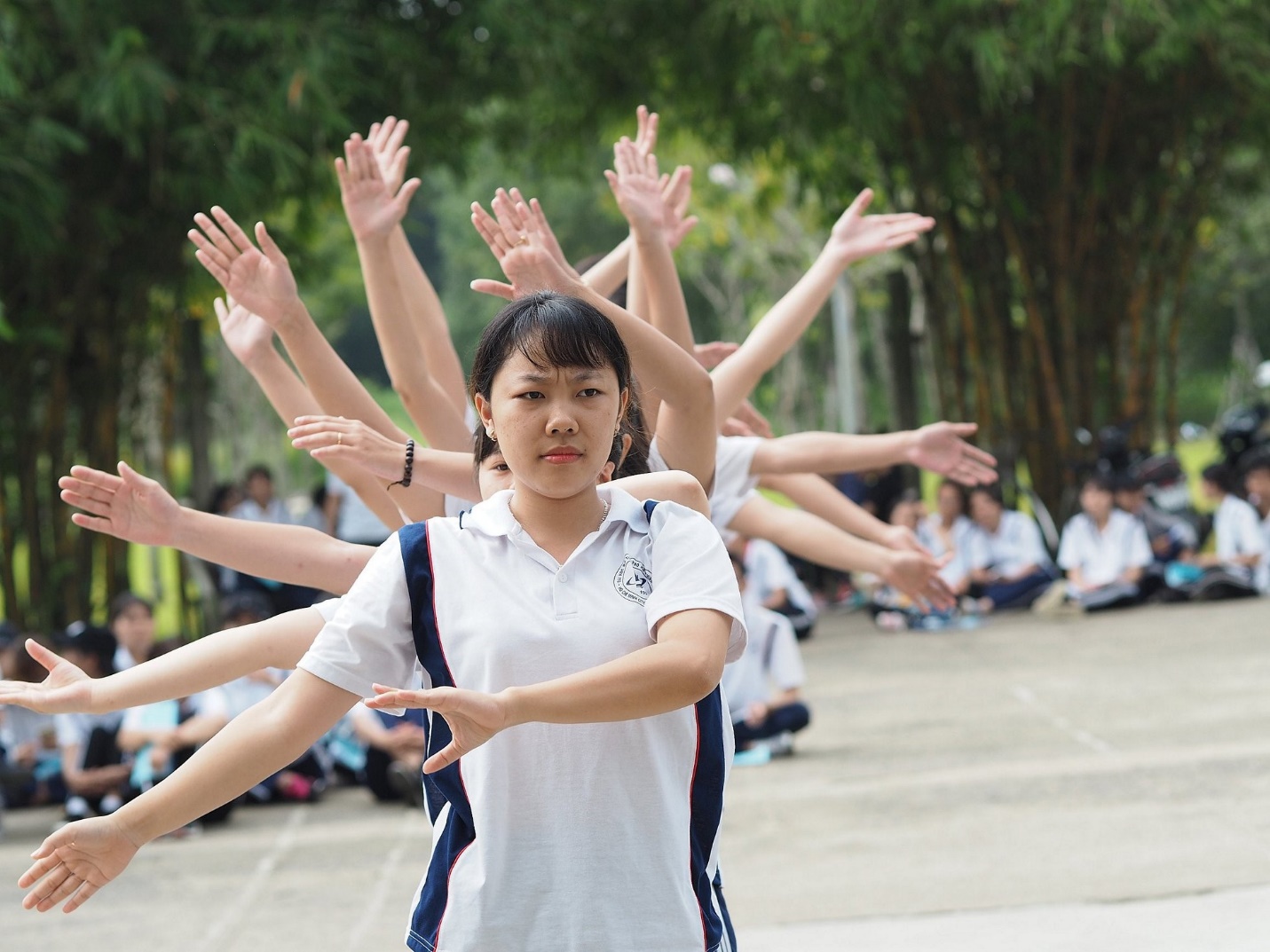 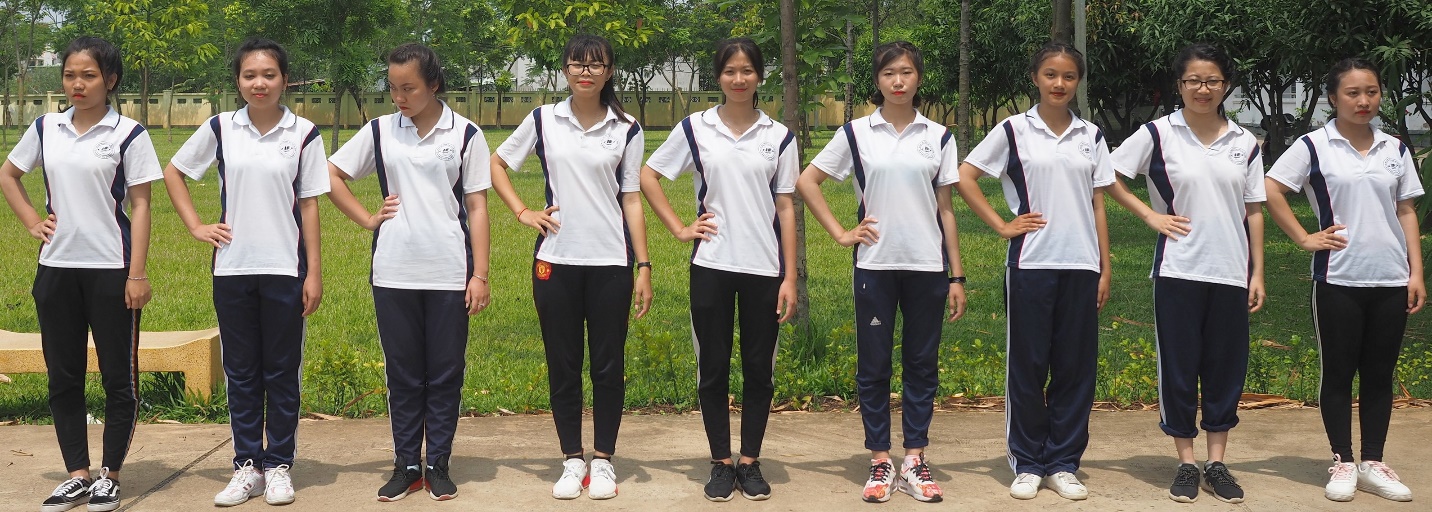 